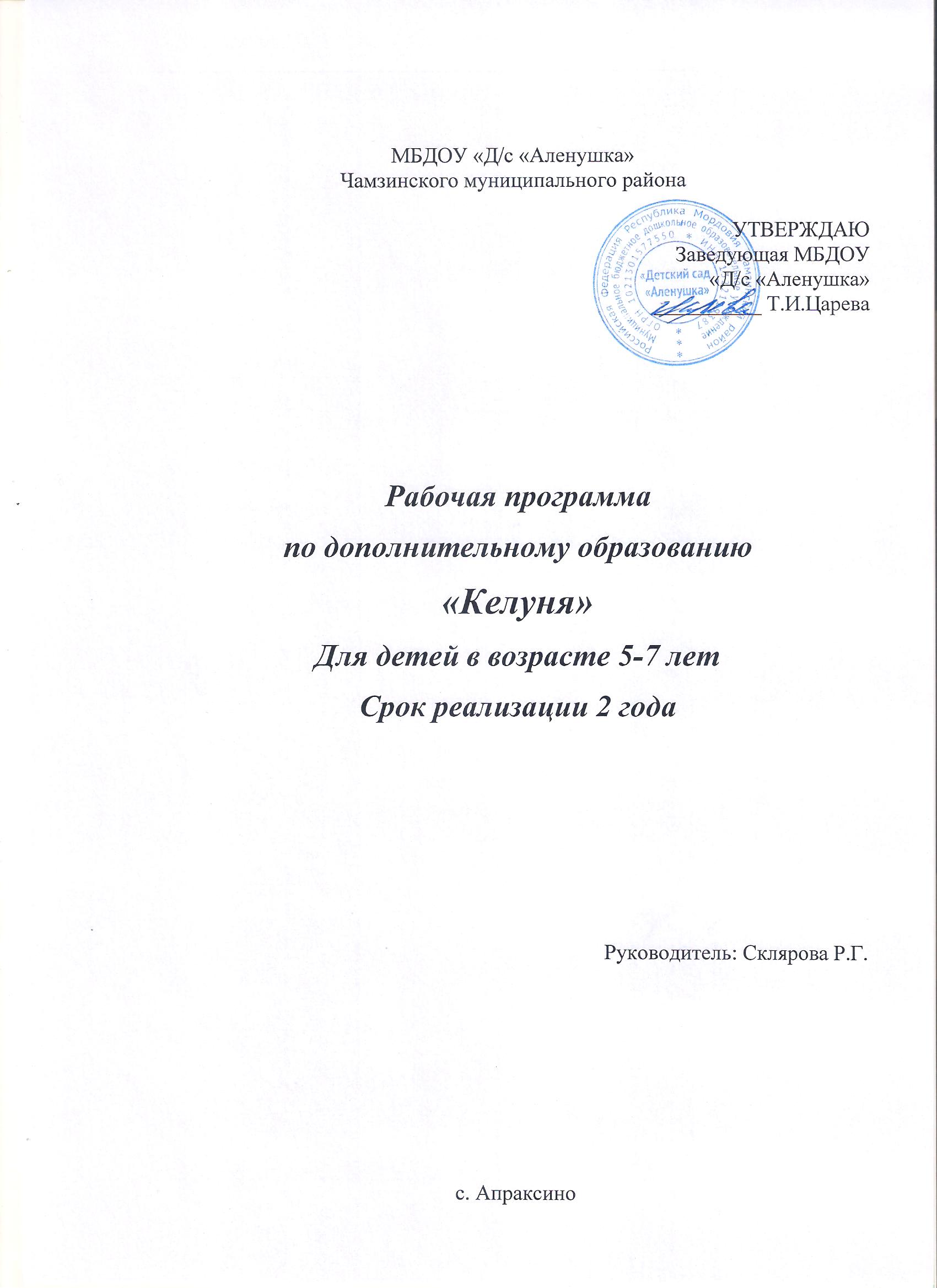 Пояснительная запискаОдна из важнейших проблем современного образования – переход к культурообразующей системы преподавания, цель которой в формировании гармонически развитой личности. Большую роль в накоплении культурного базиса ребенка играет приобретение знаний по национальной культуре. О какой гармонии развития личности может идти речь, если человек, будущий взрослый член общества, забыл свои исторические корни, национальную культуру. И даже если этот  человек  другой национальности, но живет на этой земле, ему просто необходимо знать, кем и чем славится этот край. Роль детского сада в этом многотрудном и длительном процессе особенно велика. Именно до школы необходимо  начать изучение языка, фольклора, национальной литературы и искусства, закладывая тем самым основу духовной культуры.Воспитывать у детей интерес и любовь к национальной культуре и традициям очень важно. Потому  что, во-первых, это познавательно, а во-вторых, интересно. И именно  с раннего возраста, слушая сказку, легенду, да и просто потешку, ребенок начинает узнавать о жизни и быте, обычаях нашего народа. И пусть он не знает мордовского языка, но видит иллюстрацию, замечает там девочку в красивом платье с необычным орнаментом. Ребенок сравнивает свою одежду  с  её одеждой и обязательно у него созревает  познавательный интерес.Интерес к национальной культуре воспитывается не только во время занятий. В последнее время в дошкольных образовательных учреждениях наметилась тенденция обучения детей мордовским языкам.В нашем детском саду создан  кружок «Келуня» по обучению детей мордовскому языку. Главной целью является:- обучение мордовскому языку;- познание национальных традиций;-изучение культуры мордовского народа.В нем занимаются не только дети мордвы, но и других национальностей, желающих изучать мордовский язык.В кружковой работе используется программа А. И. Исайкиной «Обучение мордовским (мокшанскому, эрзянскому) языкам в ДОУ  Республики Мордовия», а также программы «Валдоня» и «Мы в Мордовии живем», написанные авторским коллективом МГПИ им. М. Е. Евсевьева. Содержание образовательного процесса, при обучении мордовскому языку, включает: знакомство и заучивание песенок, потешек, прибауток, загадок. Данная  программа предназначена для детей 5-7 лет и направлена на пробуждения у ребенка интереса  стремления к общению на мордовском языке, в данном случае на эрзянском. Срок реализации – 2 года. Во время обучения решаются  образовательно-воспитательные задачи: дети знакомятся со сказками, праздниками, традициями и обычаями мордовского народа, осознают собственную национальную принадлежность; воспитываются в духе уважения к другим народам, в духе взаимопонимания и миролюбия.Начинается обучение с воспитания устойчивого интереса к языку. Ведь то, что интересно усваивается лучше, прочнее и глубже. Этому способствует игра, создание игровых ситуаций. Общение организуется в играх, игровых ситуациях, в которых дети получают информацию об игрушках, о себе, о товарищах в группе, о сказочных героях.Программа рассчитана на проведение занятий 1 раз в неделю по 15-20 минут в средне-старшей группе. Обучение предлагается проводить в устной форме на занятиях, и в процессе общения с детьми вне занятий (режимных моментах), а также при организации различных утренников, мероприятий. Программа предусматривает проведение занятий с октября по май. Для усвоения материала  предлагается 12 тем. Обогащению словаря, развитию связной речи способствуют такие методы и приемы, как: рассматривание предметных и сюжетных картинок и беседа по ним; вводные беседы и рассказы воспитателя на русском языке с применением мордовских слов и выражений, обобщающие беседы. В группе необходимо создать развивающую среду для обучения детей мордовскому языку: оформить группу (уголок) предметами декоративно-прикладного искусства, создать музей народного творчества, оформить альбомы, раскладушки о достопримечательностях республики, о знаменитых людях Мордовии и т.д. Большую помощь оказывает воспитателю пособие Брыжинского А.И. «Лисьмаприне»- для изучения эрзянского языка.Программа предусматривает развитие двух основных форм устной речи: понимание речи и говорения.Самыми важными при обучении мордовскому языку являются первые занятия с детьми, когда воспитатель создает эмоциональный настрой у детей, прививает интерес к изучению языка. Работу надо начинать с активного усвоения слов эрзянской речи устной речи в игровых и учебных ситуациях по темам: «Мы знакомимся», «Моя семья», «Игрушки» и т.д.Знакомство с мордовским языком начинается с разучивания слов-приветствий. Воспитатель здоровается с детьми на русском зыке, потом повторяет на мордовском языке. Для этого можно принести какого-нибудь героя. При знакомстве детей с мордовскими названиями домашних и диких животных, птиц,  организуются различные игровые ситуации и разучиваются игры. Для закрепления названий животных на мордовском языке сначала разучиваются и инсценируются сказки на русском языке, а после этого предлагается инсценировать сказку, называя животных на мордовском языке.Предполагаемые результаты.1. Ребенок использует в общении общепринятые простые формы этикета: здоровается и прощается с воспитателем и детьми, благодарит за обед, оказанную помощь, вежливо выражает просьбу, используя слово "пожалуйста" на эрзянском языке. 2. Правильно называет предметы бытового назначения, объекты природы, игрушки, части тела, цвета.                                                                                 3. С удовольствием читает стихи, рассказывает потешки, пересказывает короткие сказки.Учебный план занятий кружка «Келуня» Сентябрь - адаптационный период и занятия не проводятся. Учебно-тематический план кружка «Келуня»Методы, используемые для реализации работы кружка:·  Наглядные методы:Ø  экскурсии, целевые прогулки;Ø  наблюдения;Ø  показа сказок (педагогом, детьми);Ø  рассматривание книжных иллюстраций, репродукций;Ø  проведение дидактических игр.·  Словесные методы:Ø  чтение литературных произведений;Ø  беседы с элементами диалога, обобщающие рассказы воспитателя.·  Игровые методы:Ø  проведение разнообразных игр (малоподвижных, сюжетно – ролевых, дидактических, игр - драматизаций и др.);Ø  загадывание загадок.·  Практические методыØ  организация продуктивной деятельности детей;Ø  оформление мордовского уголкаØ  постановка сказок, отрывков литературных произведений;Ø  изготовление с детьми наглядных пособий.МатериалКоличество занятий в неделюКоличество занятий в  месяцКоличество занятий в   год1433№Тема занятийКол-во часовТеоретические виды занятийПрактические виды занятий1.Мы знакомимся3Беседа, знакомство с новыми словами, закрепление словД/и: «Скажи кто ты», «Знакомство», «Телефон»2.Моя семья2знакомство с новыми словами, закрепление слов, вопросно-ответная беседаП/и: «Варакасо», д/и «Назови по эрзянски», пальчиковая игра «Семия» 3.Части тела3знакомство с новыми словами и словосочетаниями закрепление слов, беседа по вопросам Отгадывание загадок, Д/и «Собери фигуру», инсцинирование сказки «Красная шапочка»4.Игрушки3знакомство с новыми словами, вопросно-ответная беседа об игрушках закрепление слов, Д/и: «Цепочка», «Отгадай название игрушки», «Какой игрушки не стало», «Узнай игрушку по описанию»5.Домашние  животные и птицы2знакомство с новыми словами, закрепление слов, вопросно-ответная беседаД/и: «Назови животных по эрзянски», «Кто это так кричит?», «Кто самый внимательный?»6.Дикие животные3знакомство с новыми словами, закрепление слов, беседа «Кто живет в лесу?»Д/и: «Назови слово», «Угадай», чтение стихотворения И.Кривошеева «Вирьсэ»7.Овощи и фрукты3знакомство с новыми словами, закрепление слов, вопросно-ответная беседаЧтение потешек, отгадывание загадок, проговаривание считалки8.Цвет3знакомство с новыми словами и речевыми образцами, закрепление слов Разучивание считалки, д/и: «Угадай цвет», «Разложи по цвету» рассказывание пословиц9.Пища и посуда3знакомство с новыми словами, закрепление слов, вопросно-ответная беседаД/и «Узнай и покажи», «Говорящий куб»,отгадывание загадок10.Зима 2беседа о зиме, знакомство с новыми словами, закрепление слов Работа с картинками, отгадывание загадок, чтение стихотворений о зиме11.Весна3беседа о весне, знакомство с новыми словами, закрепление слов П/и: «Солнышко и дождик», «Веригизнесэ», отгадывание загадок, чтение стихотворения «Тундо»12.Одежда и обувь3знакомство с новыми словами, закрепление слов, вопросно-ответная беседаД/и: «Ловне», «Одень куклу», «Разложи узор», Итого33ВидТематика1. Картины  - Времена года  - Моя семья   - Домашние животные  - Дикие животные  - Народный  костюм 2. Дидактический материал к играм  - Овощи, муляжи овощей  - Фрукты, муляжи фруктов3. Технические средства  - Магнитофон  -Аудиокассета "Мордовские напевы"4.Игрушки  -Кукла «Мордовочка»  -Сказочные герои  - Игрушки звери